新北市106年度『V世代小小志工營』開課囉!～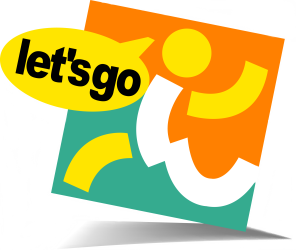 新北市祖孫共學第一趴！小小志工向前行！ 與我們一起快樂一夏！也歡迎65歲以上長者報名喔~活動時間：106年7月11日至7月14日(週二～週五)，共四天。活動地點：新北市三重社會福利大樓6樓大禮堂(新北市三重區溪尾街73號6樓)參加對象：1.新北市各級公私立學校國小五、六年級學生，共60名。          2.新北市65歲以上長者，共12名。報名方式：1.線上報名(網址：https://goo.gl/7eVQZa)2.傳真或E-mail(信箱:vtc@vtc.org.tw/傳真:2981-9055) *家長同意書請務必詳填後回傳，報名回傳後請務必來電確認是否報名成功 (恕不受理電話及臨時報名) 。報名日期：即日起至106年6月26(三)或額滿截止。活動費用：完全免費【請珍惜社會資源，請勿無故缺席，報名後因故無法出席，請務必於前5日來電取消】課程須知：1.依法規定須完成之基礎、特殊訓練共24小時，若有缺課1小時以上恕無法核發證書。2.完成基礎、特殊訓練24小時，並參與本中心安排之服務場次（至少一場），即可由本中心協助申請志願服務紀錄冊。3.學生參與本中心所安排之服務皆可提供服務學習時數認證/證明。活動內容詳情請上新北市志願服務推廣中心網站查詢http://www.vtc.org.tw/ch/承辦人：李柔儀社工   聯絡電話：02-2981-9090   傳真：02-2981-9055  mail：vtc@vtc.org.tw指導單位：新北市政府   主辦單位：新北市志願服務推廣中心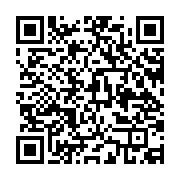                                   (社團法人中華民國天元慈善功德會 承辦)附件一新北市106年度『V世代小小志工營』課程表日期: 106年7月11-7月14日(週二～週五) 地點: 三重社會福利大樓6樓大禮堂(新北市三重區溪尾街73號6樓)附件二新北市106年度「V世代小小志工營」報名表♥備註：1.填寫報名表請字跡工整。2.如未勾選葷素者，則一律以葷食為主。♥報名表與家長同意書請於6月26日(一)前回傳，傳真號碼(02)2981-9055電話(02)2981-9090  信箱:vtc@vtc.org.tw。       日期時間7/11(二)7/12(三)7/13(四)7/14(五)08:15~08:30報到/相見歡報到/相見歡報到/相見歡報到/相見歡08:30~10:30志願服務工作內容說明與實習運用單位承辦人志願服務的內涵輔仁大學全人教育中心兼任講師張鴻安 老師志願服務法規之認識新北市政府社會局社區發展與婦女福利科楊玉瑀暫僱人員社會資源與志願服務社團法人新北市志願服務協會王世媗社工員10:30~12:30團康活動台北市希望園區生命教育協會方嘉慶理事長 志願服務倫理恩物社會服務推廣協會陳德泉講師志願服務經驗分享財團法人伊甸基金會 志工發展處林怡君社會福利概述三重社會福利中心 黃玉蓮 社工師12:30~13:30補充能量/午休時光補充能量/午休時光補充能量/午休時光補充能量/午休時光13:30~15:30志願服務發展趨勢社團法人中華民國天元慈善功德會杜燕玲秘書長自我了解及自我肯定格瑞思心理諮商所陳忠寅諮商心理師13:30-16:30世代志工(懂老訓練)運用單位業務簡介新北市志願服務推廣中心吳佩蓉志工隊長15:30~16:30綜合討論-集思廣益論方法運用單位承辦人綜合討論-集思廣益論方法運用單位承辦人13:30-16:30世代志工(懂老訓練)15:30-16:30結業式(頒發證書)16:30~賦歸~明天見賦歸~明天見賦歸~明天見圓滿賦歸就讀學校就讀年級年級學員姓名性別□男    □女身分證字號（＊辦理保險用）出生日期（＊辦理保險用）    年  月  日餐食□素   □葷家長姓名家長聯絡電話聯絡地址(志願服務紀錄冊寄發)家長同意書    本人茲同意受監護人                 於106年7月11-14日(週二至週五)共計四天，參加新北市志願服務推廣中心舉辦之「V世代小小志工營」活動，為保障服務品質及課程效益，請務必遵守以下規定：1.為維護個人隱私，請依規定保密因志願服務學習課程接觸之機密及個人資料。2.請勿讓孩子於受訓期間攜帶貴重物品或金錢、財物等，主辦單位不負保管之責。3.活動期間請遵守辦理單位之一切規定與工作人員指導，恪守時間，不遲到、不早退或隨意缺席。4.志願服務紀錄冊之申請依法需完成基礎、特殊訓練規定之課程及時數，遲到、早退等未完成者不予以核發志願服務紀錄冊。5.本活動如遇風災或不可抗之因素，主辦單位可決定延期或調整課程，如孩子時間無法配合未能完成基礎、特殊訓練之課程及服務並未能依規定補課，恕不核發志願服務紀錄冊。6.本活動將安排5場次志工服務體驗，請至少參加1場次(服務場次、時間將於訓練課程時公布)，其所服務時數僅供服務學習時數認證，不作為志工時數登錄。以上均經本人同意並願意遵守主辦單位之規定。  家長簽章:                    參與者簽名:                       年          月           日